Area of a CircleArea of a CircleArea of a CircleLiteracyChord              TangentSector              SegmentResearch“What did the Greeks think of circles?” 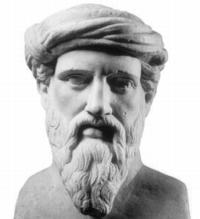 MemorySkillsFor each of the circle, semi circles and quarter circles below find their area. Round your answers to 1 decimal place. 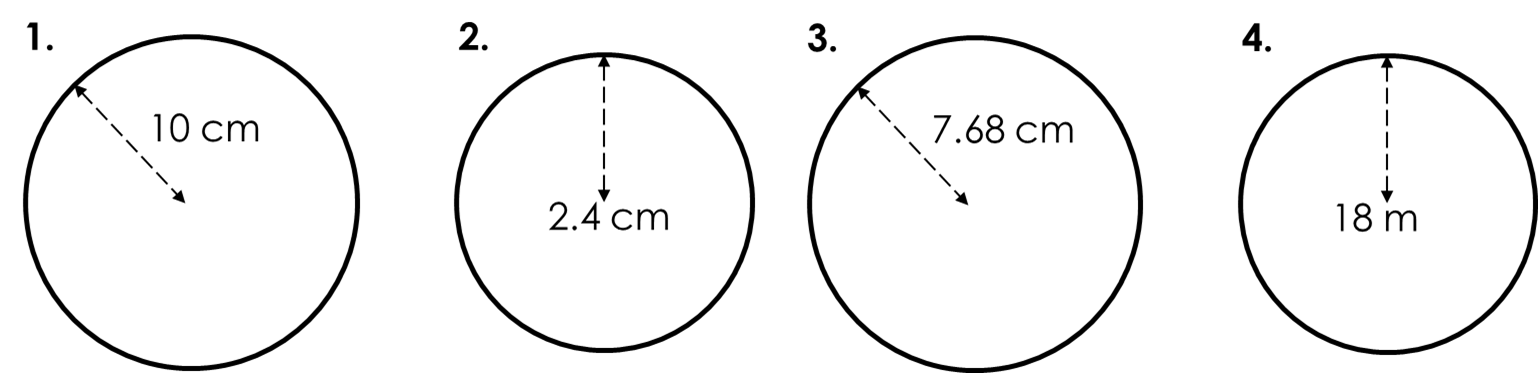 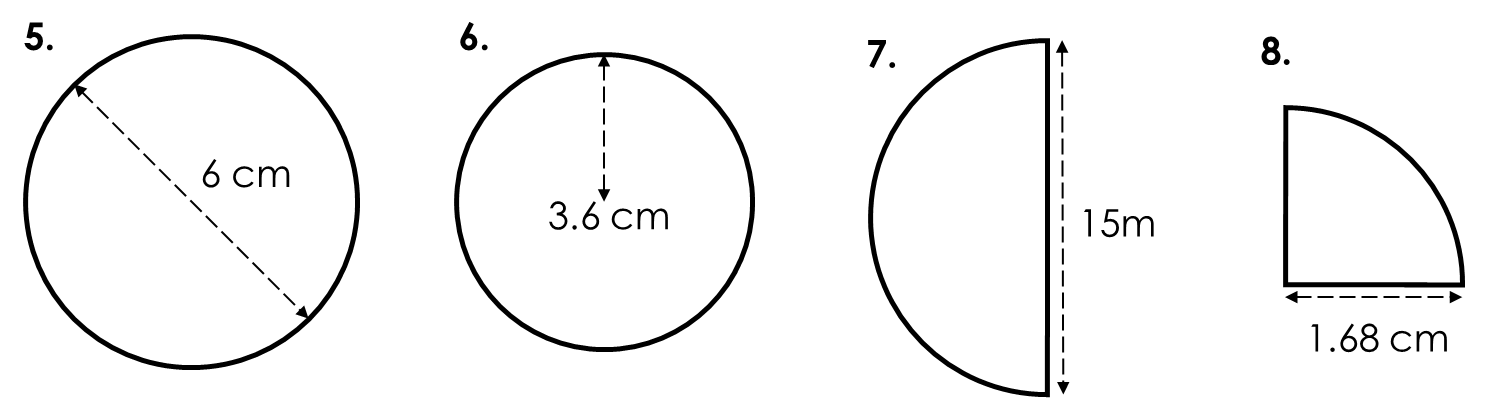 SkillsFor each of the circle, semi circles and quarter circles below find their area. Round your answers to 1 decimal place. StretchA circular pond is surrounded by paving. The pond has a radius of 1m and the paving has a radius of 2m. Find the area of paving rounded to 1 decimal place. 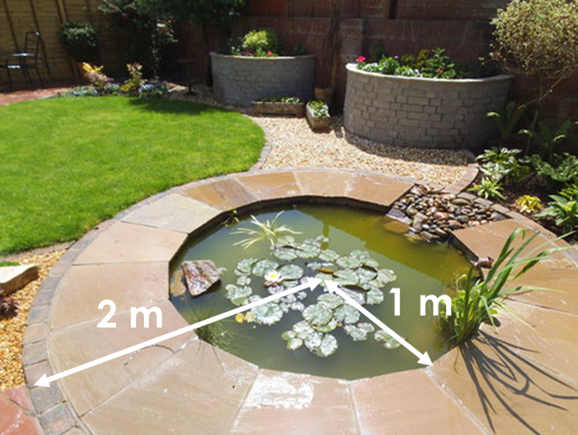 